Malá   Eva   volá     mamu.Vilo   velí    a   Iva   máva.Malá   Iva   má   leva.Milá   mama   volá   Evu.Malá    Lola    velí    Mile.Vilo    loví    malé   .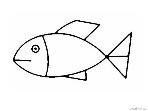 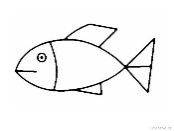 Milá    Eva    máva     Lole.Mama    volá    malú    Ivu.Iva    velí   a Leo    máva.Malá    Eva    volá   mamu.Mila   loví    ,  mali   málo  .Má   leva   malá   Iva?Čítať každý deň celú stranu!!!PL – Opakujeme slabikyNapíš písaných kamarátov k tlačeným tvaromVymaľuj správnu slabiku podľa obrázkaPL – Opakujeme slabikyNapíš písaných kamarátov k tlačeným tvaromVymaľuj správnu slabiku podľa obrázkaVa ve vi vy vo vu                  Vá vé ví vý vó vúLa le li ly lo lu                       Lá lé lí lý ló lúMa me mi my mo mu           Má mé mí mý mó múMama má Lolu. Malá Lola má mamu. Vilo velí a Iva máva. Má mama Elu? Má Ela Lolu?Melú a melú. Ema má mamu. Malá Eva volá mamu. Malá Iva má leva.Vety prepísať do zošita!!!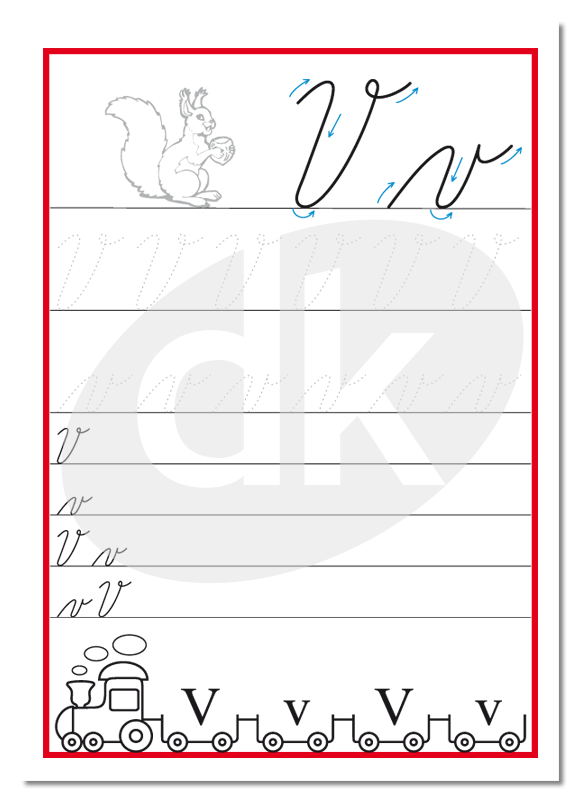 memámoMimuMá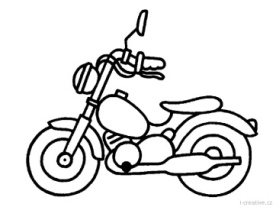 mi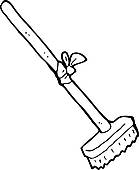 memomimemo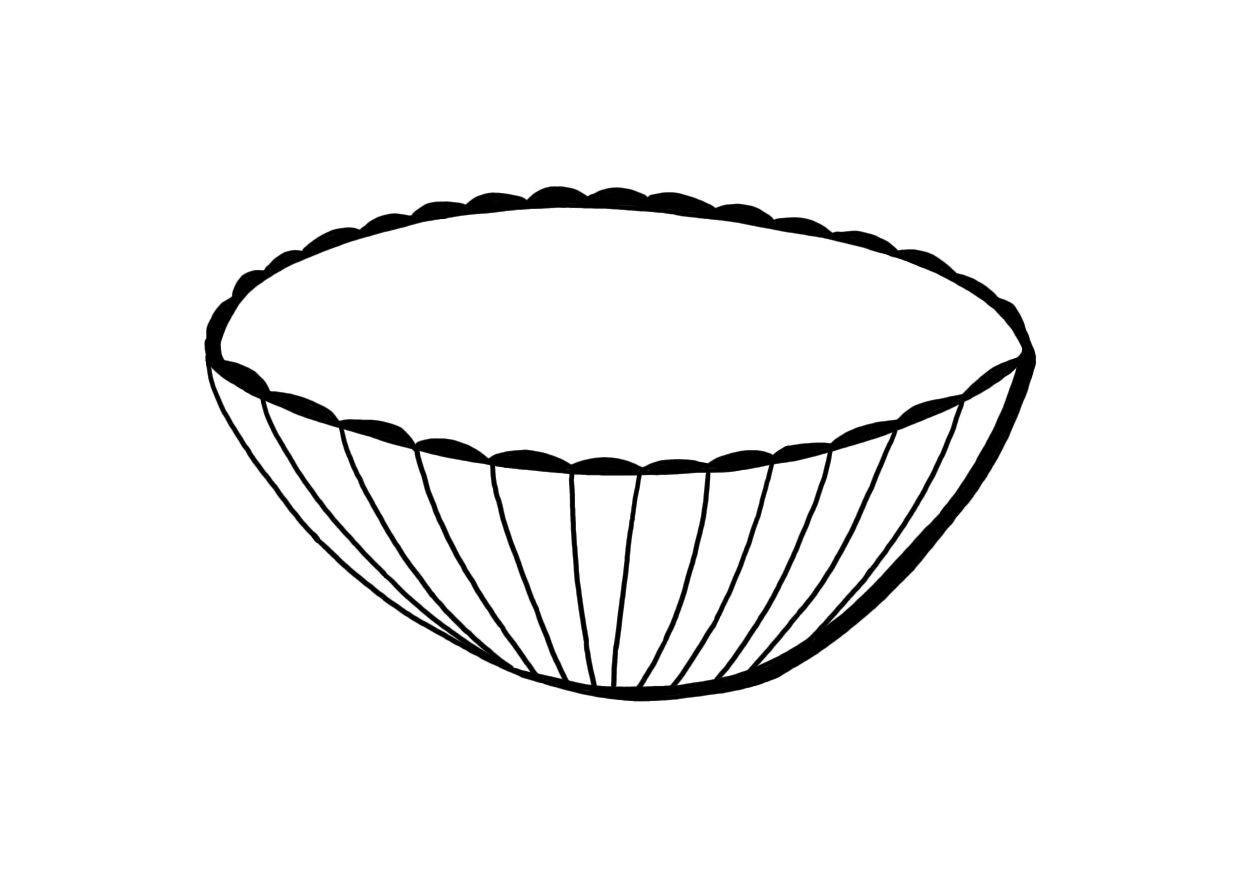 mu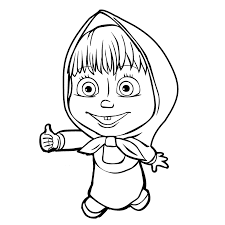 mamaMámimiMimomáMumeMo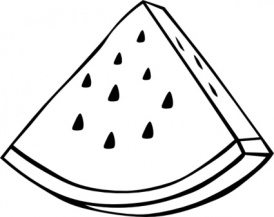 mi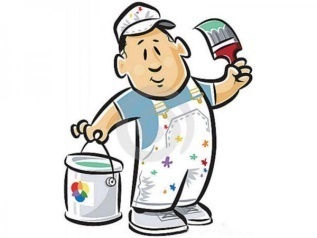 memomamemo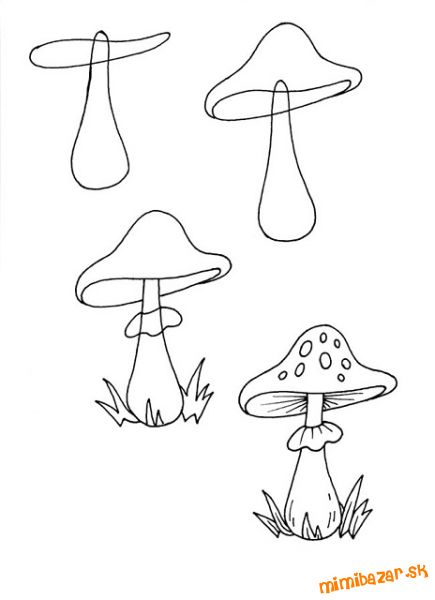 mu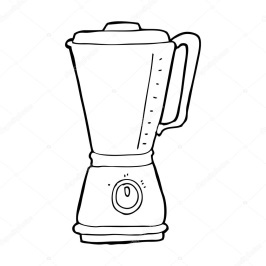 mamaMámimi